CURRICULAM –VITAEANURAJ K R                                                                                                                                                                  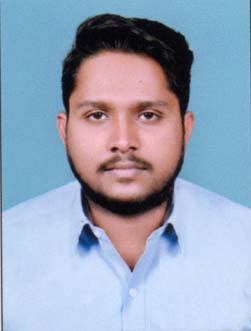 A B BHAVANAMVENGARA THODIYOOR NORTH  POKARUNAGAPALLYKOLLAM  KERALAMOB:7902908823, 9745508668MAIL ID: anuraj9745@gmail.comCARRER OBJECTIVETo be part of growing and reputed organization , which provide sample opportunities for me to utilize my knowledge and skill thereby , contribution to this success of the organization and thus leads to my personal growth.EDUCATIONAL QUALIFICATIONCurrently pursuing MBA (Second year ,Kerala University)Degree -BBA (Kerala University)Plus two – commerce (Higher Secondary Board )SSLC (Kerala Board)PROJECTProject held in SOUTHERN RAILWAY , Kollam sectionTOPIC:  CUSTOMER SATISFACTIONLANGUAGES KNOWNENGLISHMALAYALAMHINDITAMILPERSONAL PROFILE Name 			:	ANURAJ K RFather’s Name		:	Rajagopala PillaiMother’s Name		:	Usha Kumari.PDate of Birth		:	03/10/1995Gender			:	MaleNationality			:	IndianMarital Status		:	SingleReligion			:	HinduPermanent Address	:	A B Bhavanam					Vengara, Thodiyoor North.P.O					Karunagapally					Kollam, Kerala-690523EXPERIENCEMUTHOOT HONDA KOLLAM (2018-2020)TWO YEAR AS HR ASSISTANT AND CRO  (Back office)Understanding  the  positions  in  the  company  and  help  in  the  recruitment  and selection  of  candidates.Guide  and  manage candidates  through  the  entire  interview  process  and  help  in  completing prescreen  interviews  with  new  candidates  to  gather  information  prior  placement. Handling walk-in customer queries and complaints.ISON BPO (2017 – 2018) 
ONE YEAR AS CUSTOMER RELATION QUALITY EXECUTIVEReview quality of calls and making reports of the same.
SKILLSOperation managementMs WordMs ExcelPowerPointPASSPORT DETAILS 	Passport No	:	S 5170816	Date of Issue	:	22/10/2018	Date of Expiry	:	21/10/2028	Place of Issue	:	TrivandrumREFERENCE 	Reji Damodaran	Mob:+96891349045	Email rejichirail@gmail.comDECLARATIONI hereby declare that above mentioned information is correct at my knowledge & belief. I bear the responsibility correctness of the above mentioned particulars.Place : Karunagapally                                                             SD/-Date :                                                                                       ANURAJ  K R        